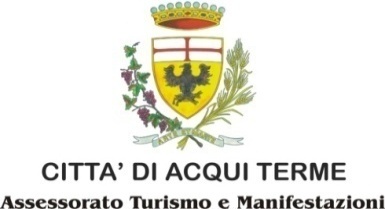 APPUNTAMENTI IN CITTA’ AGOSTO 2017MOSTRE D’ARTETutto il mese:46° Edizione della Mostra Antologica “CHAGALL. Il colore dei sogni”A cura di Adolfo Francesco CarozziPalazzo Liceo Saracco, Corso Bagni Orario: tutti i giorni 10 - 13 / 16.30 - 22.30Info: Ufficio Cultura 0144.770272Mostra “ROMANO LEVI – Grappaio l’angelico” a cura di Adriano Benzi e Rosalba DolermoSala d’Arte di Palazzo Robellini, Piazza Levi 5Orario: da martedì a domenica 10-12/17-19. Lunedì chiuso.Sabato 5 agosto – ore 18 inaugurazione:Mostra “LA MUSICA DEI COLORI” di DANIELA ROSSO (Prin)con la presentazione del criticod’arte Dott. Enzo NasilloSala d’Arte di Palazzo Chiabrera, Via Manzoni 14La mostra resterà aperta fino al 20 agosto con il seguente orario: tutti i giorni dalle ore 16.30 alle 19.30; venerdì e sabato dalle 16 alle 21.30.Sabato 26 agosto - ore 17.30 inaugurazione:Mostra “DAL MARE AGLI APPENNINI” di MARIA GRAZIA MINETTISala d’Arte di Palazzo Chiabrera, Via Manzoni 14La mostra resterà aperta fino al 10 settembre con il seguente orario: dal lunedì al venerdì 10-12/16-19,30. Sabato e domenica 10-12/16-22.Giovedì 334° Festival Internazionale di danza ”ACQUI IN PALCOSCENICO”. Direzione Artistica LOREDANA FURNO Flamenco Libre Company “RACIES FLAMENCAS “ – Musica dal vivoTeatro all’aperto “G. Verdi” – spettacolo ore 21.30. DEGUSTAZIONI IN DANZA dalle ore 21Info e prenotazioni: Ufficio Cultura 0144.770272 e Torino Grecale 011.4033800 – 339.2907436CONFERENZA dedicata a MARC CHAGALL in occasione della XLVI Mostra Antologica “CHAGALL. Il colore dei sogni” Intervengono:Adolfo Francesco Carozzi, Curatore della Mostra. Francesco Santaniello, Critico d’arte. Cristina Antoni, giornalista eart blogger. Agli intervenuti sarà offerta la possibilità di fare una visita guidata presso la Mostra al costo di € 8,00 a persona a cui seguirà aperitivo.Grand Hotel Nuove Terme, Sala Belle Epoque – ore 18Venerdì 4Per la Rassegna Concertistica “Musica In Estate” CONCERTO di YLAMAR TRIOTeatro Romano – ore 21 (ingresso libero. In caso di pioggia il concerto si terrà presso la sala Conferenze Hotel La Meridiana)Info: Ufficio Turismo  0144.770298Sabato 5MERCATINO BIOLOGICOPiazza M. Ferraris - dalle ore 9 alle ore 12Concerto di PETER ERSKINE AND THE DR.UM BAND Teatro Romano - ore 21.30 (ingresso libero)Info: Ufficio Turismo  0144.770298NOTTE BIANCADrink, food, musica, divertimento  nel centro cittàInfo: Ufficio Turismo  0144.770298Domenica 6CASTELLI APERTI 2017 Civico Museo Archeologico del Castello dei Paleologi – Via Morelli, 2Visite guidate a cura dell’Istituto Internazionale Studi Liguri – Sez. Statiella. Orario visite 16.30 – 17.30 – 18.30Info: Ufficio Cultura  0144.770272 - Civico Museo Archeologico Tel. 0144.57555Visite guidate alle Ex Carceri e AL Rifugio Antiaereo Castello dei Paleologi, Via Morelli 2 Orario visite: ore 16,30 - 17,30 – 18,30a cura della Sezione di Italia Nostra di Acqui Terme in collaborazione con l’I.T.T. “RITA LEVI MONTALCINI”Info: Civico Museo Archeologico Tel. 0144.57555Sabato 12Per la Rassegna Concertistica “Musica In Estate” CONCERTO di BOSSO CONCEPT ENSEMBLETeatro Verdi  – ore 21 (ingresso libero. In caso di pioggia lo spettacolo si terrà al Centro Congressi in Zona Bagni)Info: Ufficio Turismo  0144.770298Domenica 13LIBRANDO – Mercatino del libro usatoPortici di Corso Bagni – dalle ore 9Info: Ufficio Commercio 0144.770254Domenica 20CASTELLI APERTI 2017 Civico Museo Archeologico del Castello dei Paleologi – Via Morelli, 2Visite guidate a cura dell’Istituto Internazionale Studi Liguri – Sez. Statiella. Orario visite 16.30 – 17.30 – 18.30Info: Ufficio Cultura  0144.770272 - Civico Museo Archeologico Tel. 0144.57555Visite guidate alle Ex Carceri e AL Rifugio Antiaereo Castello dei Paleologi, Via Morelli 2 Orario visite: ore 16,30 - 17,30 – 18,30a cura della Sezione di Italia Nostra di Acqui Terme in collaborazione con l’I.T.T. “RITA LEVI MONTALCINI”Info: Civico Museo Archeologico Tel. 0144.57555XII ACCADEMIA INTERNAZIONALE DI MANDOLINO:Cortile interno Hotel La Meridiana, Salita Duomo - Mostra di strumenti a pizzico. Dalle ore 15 alle ore 23 (ingresso libero) - CHORO NIGHT: Jam Session di musica brasiliana, ore 21.15 (ingresso libero)Info: Ufficio Turismo 0144.770298Martedì 22XII ACCADEMIA INTERNAZIONALE DI MANDOLINO – CONFERENZA SULLA STORIA DEL MANDOLINOIl mandolino bresciano. Lorenzo Lippi, liutaioSala Conferenze Hotel La Meridiana – ore 21.15 (ingresso libero)Info: Ufficio Turismo 0144.770298Giovedì 24XII ACCADEMIA INTERNAZIONALE DI MANDOLINO – CONCERTO DEI DOCENTI DELL’ACCADEMIAChiostro San Francesco, Piazza Don Dolermo – ore 21.15 (ingresso libero)Info: Ufficio Turismo 0144.770298Venerdì 25CATTEDRALE DI SERA: arte, storia, fedeVisite guidate per i 950 anni della cattedraleRitrovo alle ore 21 in Piazza Duomo Info: Cattedrale di Acqui Terme 0144.322381 duomo@acquiterme.itXII ACCADEMIA INTERNAZIONALE DI MANDOLINO – prova d’orchestra aperta al pubblicoSala Conferenze Hotel La Meridiana – dalle ore 15 alle ore 18 (ingresso libero)Info: Ufficio Turismo 0144.770298Sabato 26XII ACCADEMIA INTERNAZIONALE DI MANDOLINO – CONCERTO DI CHIUSURA DEI DOCENTI E CORSISTICortile interno Hotel La Meridiana, Salita Duomo – ore 18 (ingresso libero) Info: Ufficio Turismo 0144.770298Domenica 27MERCATINO DEGLI SGAIENTO’, mercatino dell’antiquariato, delle cose vecchie o usateCorso Bagni – dalle 8.30 alle 19Info: Ufficio Commercio 0144.770254CASTELLI APERTI 2017 Civico Museo Archeologico del Castello dei Paleologi – Via Morelli, 2Visite guidate a cura dell’Istituto Internazionale Studi Liguri – Sez. Statiella. Orario visite 16.30 – 17.30 – 18.30Info: Ufficio Cultura  0144.770272 - Civico Museo Archeologico Tel. 0144.57555Visite guidate alle Ex Carceri e AL Rifugio Antiaereo Castello dei Paleologi, Via Morelli 2 Orario visite: ore 16,30 - 17,30 – 18,30a cura della Sezione di Italia Nostra di Acqui Terme in collaborazione con l’I.T.T. “RITA LEVI MONTALCINI”Info: Civico Museo Archeologico Tel. 0144.57555